Chubb Associate- UnderwritingChubb InsuranceNew York, New York, United StatesAPPLY NOWDescriptionAbout Chubb Associate Program
Chubb is the world's largest publicly traded property and casualty insurer. With operations in 54 countries, Chubb provides commercial and personal property and casualty insurance, personal accident and supplemental health insurance, reinsurance and life insurance to a diverse group of clients.Who We Are
We are a unique global organization with a culture of individuals passionately committed to our respective crafts. With underwriting at our core, each of us contributes to providing the best insurance coverage and service to our clients. Working together, we are one Chubb. Our highly collaborative, inclusive nature helps us drive better business outcomes through diversity of background, experiences, insights and values. We approach problems with a can-do attitude and are committed to developing deep relationships - all while moving quickly to meet client needs.Chubb Associate Program
We are looking for those interested in a career that helps people mitigate risk and recover from the unexpected through insurance. We're seeking candidates with bachelor's degrees to join our Chubb Associate Program.As the industry leader in Property & Casualty insurance, Chubb is an employer of choice for individuals aspiring to develop a meaningful career in a fast-paced, high performing company. We're driving digital transformation in our business so opportunities abound. These are full-time positions and offer a compelling opportunity to join a global, growing, financially stable and successful company. We have designed our Chubb Associate Program to hone your skills and talents to help you reach your career goals. By joining the Chubb Associate Program, you will be part of an experience that supports the well-rounded development of critical business skills which in turn contributes to the future success of our company. Our two year program is designed to include hands-on business assignments in one of a variety of disciplines, interactive classroom instruction, team assignments and direct interaction with other early career professionals as well as experienced professionals and engaged leaders. As part of this program you will experience:Challenging assignments and the opportunity to contribute to the results of a teamCollaborative learning and group assignments with program members to help gain broader organizational understanding;Technical training to deepen your skill level within your chosen discipline; and an understanding of our broader industry;Interpersonal effectiveness skill development to help you enhance communication and interactive skills;Executive engagement allowing program members the opportunity to network and learn from Chubb's thought leaders;Peer mentoring support to help members navigate through professional situations in their early development;A pathway to leadership development opportunities and global assignmentsQualificationsDesired QualificationsBachelor's degree in many majors will be consideredStrong GPA; 3.3 or higher preferredPrior work experience (including summer or part time roles) or internships preferredLeadership experience through work or involvement in community service, athletics, clubs, or other activities preferredTechnically adept/digitally savvyAt Chubb, we are committed to equal employment opportunity and compliance with all laws and regulations pertaining to it. Our policy is to provide employment, training, compensation, promotion, and other conditions or opportunities of employment, without regard to race, color, religious creed, sex, gender, gender identity, gender expression, sexual orientation, marital status, national origin, ancestry, mental and physical disability, medical condition, genetic information, military and veteran status, age, and pregnancy or any other characteristic protected by law. Performance and qualifications are the only basis upon which we hire, assign, promote, compensate, develop and retain employees. Chubb prohibits all unlawful discrimination, harassment and retaliation against any individual who reports discrimination or harassment. 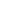 